REPAIR REQUEST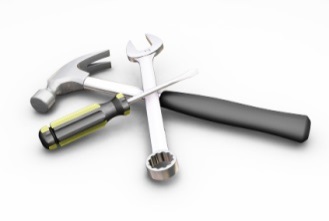 TO LODGE REPAIR REQUEST FORMTO LODGE REPAIR REQUEST FORMTO LODGE REPAIR REQUEST FORMTO LODGE REPAIR REQUEST FORMTO LODGE REPAIR REQUEST FORMTO LODGE REPAIR REQUEST FORMTO LODGE REPAIR REQUEST FORMTO LODGE REPAIR REQUEST FORMTO LODGE REPAIR REQUEST FORMTO LODGE REPAIR REQUEST FORMTO LODGE REPAIR REQUEST FORMTO LODGE REPAIR REQUEST FORMTO LODGE REPAIR REQUEST FORMTO LODGE REPAIR REQUEST FORMTO LODGE REPAIR REQUEST FORMTO LODGE REPAIR REQUEST FORMTO LODGE REPAIR REQUEST FORMTO LODGE REPAIR REQUEST FORMLodge in person at 95 Cook Street, OxleyPost to PO Box 1121, Oxley QLD 4075Fax to (07) 3278 1183Scan and email to admin@pjtorbeyre.com.au If we are carrying out an Inspection – Leave on kitchen bench on date of InspectionLodge in person at 95 Cook Street, OxleyPost to PO Box 1121, Oxley QLD 4075Fax to (07) 3278 1183Scan and email to admin@pjtorbeyre.com.au If we are carrying out an Inspection – Leave on kitchen bench on date of InspectionLodge in person at 95 Cook Street, OxleyPost to PO Box 1121, Oxley QLD 4075Fax to (07) 3278 1183Scan and email to admin@pjtorbeyre.com.au If we are carrying out an Inspection – Leave on kitchen bench on date of InspectionLodge in person at 95 Cook Street, OxleyPost to PO Box 1121, Oxley QLD 4075Fax to (07) 3278 1183Scan and email to admin@pjtorbeyre.com.au If we are carrying out an Inspection – Leave on kitchen bench on date of InspectionLodge in person at 95 Cook Street, OxleyPost to PO Box 1121, Oxley QLD 4075Fax to (07) 3278 1183Scan and email to admin@pjtorbeyre.com.au If we are carrying out an Inspection – Leave on kitchen bench on date of InspectionLodge in person at 95 Cook Street, OxleyPost to PO Box 1121, Oxley QLD 4075Fax to (07) 3278 1183Scan and email to admin@pjtorbeyre.com.au If we are carrying out an Inspection – Leave on kitchen bench on date of InspectionLodge in person at 95 Cook Street, OxleyPost to PO Box 1121, Oxley QLD 4075Fax to (07) 3278 1183Scan and email to admin@pjtorbeyre.com.au If we are carrying out an Inspection – Leave on kitchen bench on date of InspectionLodge in person at 95 Cook Street, OxleyPost to PO Box 1121, Oxley QLD 4075Fax to (07) 3278 1183Scan and email to admin@pjtorbeyre.com.au If we are carrying out an Inspection – Leave on kitchen bench on date of InspectionLodge in person at 95 Cook Street, OxleyPost to PO Box 1121, Oxley QLD 4075Fax to (07) 3278 1183Scan and email to admin@pjtorbeyre.com.au If we are carrying out an Inspection – Leave on kitchen bench on date of InspectionLodge in person at 95 Cook Street, OxleyPost to PO Box 1121, Oxley QLD 4075Fax to (07) 3278 1183Scan and email to admin@pjtorbeyre.com.au If we are carrying out an Inspection – Leave on kitchen bench on date of InspectionLodge in person at 95 Cook Street, OxleyPost to PO Box 1121, Oxley QLD 4075Fax to (07) 3278 1183Scan and email to admin@pjtorbeyre.com.au If we are carrying out an Inspection – Leave on kitchen bench on date of InspectionLodge in person at 95 Cook Street, OxleyPost to PO Box 1121, Oxley QLD 4075Fax to (07) 3278 1183Scan and email to admin@pjtorbeyre.com.au If we are carrying out an Inspection – Leave on kitchen bench on date of InspectionLodge in person at 95 Cook Street, OxleyPost to PO Box 1121, Oxley QLD 4075Fax to (07) 3278 1183Scan and email to admin@pjtorbeyre.com.au If we are carrying out an Inspection – Leave on kitchen bench on date of InspectionLodge in person at 95 Cook Street, OxleyPost to PO Box 1121, Oxley QLD 4075Fax to (07) 3278 1183Scan and email to admin@pjtorbeyre.com.au If we are carrying out an Inspection – Leave on kitchen bench on date of InspectionLodge in person at 95 Cook Street, OxleyPost to PO Box 1121, Oxley QLD 4075Fax to (07) 3278 1183Scan and email to admin@pjtorbeyre.com.au If we are carrying out an Inspection – Leave on kitchen bench on date of InspectionLodge in person at 95 Cook Street, OxleyPost to PO Box 1121, Oxley QLD 4075Fax to (07) 3278 1183Scan and email to admin@pjtorbeyre.com.au If we are carrying out an Inspection – Leave on kitchen bench on date of InspectionLodge in person at 95 Cook Street, OxleyPost to PO Box 1121, Oxley QLD 4075Fax to (07) 3278 1183Scan and email to admin@pjtorbeyre.com.au If we are carrying out an Inspection – Leave on kitchen bench on date of InspectionLodge in person at 95 Cook Street, OxleyPost to PO Box 1121, Oxley QLD 4075Fax to (07) 3278 1183Scan and email to admin@pjtorbeyre.com.au If we are carrying out an Inspection – Leave on kitchen bench on date of InspectionLODGEMENT DETAILSLODGEMENT DETAILSLODGEMENT DETAILSLODGEMENT DETAILSDate LodgedDate LodgedDate LodgedDate LodgedDate LodgedDate LodgedProperty Manager NameProperty Manager NameProperty Manager NameProperty Manager NameProperty Manager NamePROPERTY ADDRESSPROPERTY ADDRESSPROPERTY ADDRESSPROPERTY ADDRESSTENANT DETAILSTENANT DETAILSTENANT DETAILSTENANT DETAILSName Name Name Name Name Name Name Name Name Name Name Name Name Name Preferred method of contactPreferred method of contactPreferred method of contactPreferred method of contact  Home phone        Home phone        Home phone        Home phone        Work Phone  Work Phone  Work Phone  Mobile number    Mobile number    Mobile number    Mobile number    Mobile number    Email address  Email addressHome phone number 					Work phone numberHome phone number 					Work phone numberHome phone number 					Work phone numberHome phone number 					Work phone numberHome phone number 					Work phone numberHome phone number 					Work phone numberHome phone number 					Work phone numberHome phone number 					Work phone numberHome phone number 					Work phone numberHome phone number 					Work phone numberHome phone number 					Work phone numberHome phone number 					Work phone numberHome phone number 					Work phone numberHome phone number 					Work phone numberHome phone number 					Work phone numberHome phone number 					Work phone numberHome phone number 					Work phone numberHome phone number 					Work phone numberMobile number 						Email address Mobile number 						Email address Mobile number 						Email address Mobile number 						Email address Mobile number 						Email address Mobile number 						Email address Mobile number 						Email address Mobile number 						Email address Mobile number 						Email address Mobile number 						Email address Mobile number 						Email address Mobile number 						Email address Mobile number 						Email address Mobile number 						Email address Mobile number 						Email address Mobile number 						Email address Mobile number 						Email address Mobile number 						Email address TYPE OF REPAIR OR MAINTENANCETYPE OF REPAIR OR MAINTENANCETYPE OF REPAIR OR MAINTENANCETYPE OF REPAIR OR MAINTENANCETYPE OF REPAIR OR MAINTENANCETYPE OF REPAIR OR MAINTENANCETYPE OF REPAIR OR MAINTENANCETYPE OF REPAIR OR MAINTENANCETYPE OF REPAIR OR MAINTENANCETYPE OF REPAIR OR MAINTENANCETYPE OF REPAIR OR MAINTENANCETYPE OF REPAIR OR MAINTENANCETYPE OF REPAIR OR MAINTENANCETYPE OF REPAIR OR MAINTENANCETYPE OF REPAIR OR MAINTENANCETYPE OF REPAIR OR MAINTENANCETYPE OF REPAIR OR MAINTENANCETYPE OF REPAIR OR MAINTENANCEURGENT – Emergency! If the Property or Person is in danger of damage or injury PLEASE PHONE OUR AGENCY IMMEDIATELY ON 3379 8655.
URGENT – Emergency! If the Property or Person is in danger of damage or injury PLEASE PHONE OUR AGENCY IMMEDIATELY ON 3379 8655.
URGENT – Emergency! If the Property or Person is in danger of damage or injury PLEASE PHONE OUR AGENCY IMMEDIATELY ON 3379 8655.
URGENT – Emergency! If the Property or Person is in danger of damage or injury PLEASE PHONE OUR AGENCY IMMEDIATELY ON 3379 8655.
URGENT – Emergency! If the Property or Person is in danger of damage or injury PLEASE PHONE OUR AGENCY IMMEDIATELY ON 3379 8655.
URGENT – Emergency! If the Property or Person is in danger of damage or injury PLEASE PHONE OUR AGENCY IMMEDIATELY ON 3379 8655.
URGENT – Emergency! If the Property or Person is in danger of damage or injury PLEASE PHONE OUR AGENCY IMMEDIATELY ON 3379 8655.
URGENT – Emergency! If the Property or Person is in danger of damage or injury PLEASE PHONE OUR AGENCY IMMEDIATELY ON 3379 8655.
URGENT – Emergency! If the Property or Person is in danger of damage or injury PLEASE PHONE OUR AGENCY IMMEDIATELY ON 3379 8655.
URGENT – Emergency! If the Property or Person is in danger of damage or injury PLEASE PHONE OUR AGENCY IMMEDIATELY ON 3379 8655.
URGENT – Emergency! If the Property or Person is in danger of damage or injury PLEASE PHONE OUR AGENCY IMMEDIATELY ON 3379 8655.
URGENT – Emergency! If the Property or Person is in danger of damage or injury PLEASE PHONE OUR AGENCY IMMEDIATELY ON 3379 8655.
URGENT – Emergency! If the Property or Person is in danger of damage or injury PLEASE PHONE OUR AGENCY IMMEDIATELY ON 3379 8655.
URGENT – Emergency! If the Property or Person is in danger of damage or injury PLEASE PHONE OUR AGENCY IMMEDIATELY ON 3379 8655.
URGENT – Emergency! If the Property or Person is in danger of damage or injury PLEASE PHONE OUR AGENCY IMMEDIATELY ON 3379 8655.
URGENT – Emergency! If the Property or Person is in danger of damage or injury PLEASE PHONE OUR AGENCY IMMEDIATELY ON 3379 8655.
URGENT – Emergency! If the Property or Person is in danger of damage or injury PLEASE PHONE OUR AGENCY IMMEDIATELY ON 3379 8655.
NOT URGENT – ie Not an emergency. NB: Please be aware our Agency is to refer to the Lessor for instructions regarding the item/s as advised and will advise the Tenant of the outcome ASAP.NOT URGENT – ie Not an emergency. NB: Please be aware our Agency is to refer to the Lessor for instructions regarding the item/s as advised and will advise the Tenant of the outcome ASAP.NOT URGENT – ie Not an emergency. NB: Please be aware our Agency is to refer to the Lessor for instructions regarding the item/s as advised and will advise the Tenant of the outcome ASAP.NOT URGENT – ie Not an emergency. NB: Please be aware our Agency is to refer to the Lessor for instructions regarding the item/s as advised and will advise the Tenant of the outcome ASAP.NOT URGENT – ie Not an emergency. NB: Please be aware our Agency is to refer to the Lessor for instructions regarding the item/s as advised and will advise the Tenant of the outcome ASAP.NOT URGENT – ie Not an emergency. NB: Please be aware our Agency is to refer to the Lessor for instructions regarding the item/s as advised and will advise the Tenant of the outcome ASAP.NOT URGENT – ie Not an emergency. NB: Please be aware our Agency is to refer to the Lessor for instructions regarding the item/s as advised and will advise the Tenant of the outcome ASAP.NOT URGENT – ie Not an emergency. NB: Please be aware our Agency is to refer to the Lessor for instructions regarding the item/s as advised and will advise the Tenant of the outcome ASAP.NOT URGENT – ie Not an emergency. NB: Please be aware our Agency is to refer to the Lessor for instructions regarding the item/s as advised and will advise the Tenant of the outcome ASAP.NOT URGENT – ie Not an emergency. NB: Please be aware our Agency is to refer to the Lessor for instructions regarding the item/s as advised and will advise the Tenant of the outcome ASAP.NOT URGENT – ie Not an emergency. NB: Please be aware our Agency is to refer to the Lessor for instructions regarding the item/s as advised and will advise the Tenant of the outcome ASAP.NOT URGENT – ie Not an emergency. NB: Please be aware our Agency is to refer to the Lessor for instructions regarding the item/s as advised and will advise the Tenant of the outcome ASAP.NOT URGENT – ie Not an emergency. NB: Please be aware our Agency is to refer to the Lessor for instructions regarding the item/s as advised and will advise the Tenant of the outcome ASAP.NOT URGENT – ie Not an emergency. NB: Please be aware our Agency is to refer to the Lessor for instructions regarding the item/s as advised and will advise the Tenant of the outcome ASAP.NOT URGENT – ie Not an emergency. NB: Please be aware our Agency is to refer to the Lessor for instructions regarding the item/s as advised and will advise the Tenant of the outcome ASAP.NOT URGENT – ie Not an emergency. NB: Please be aware our Agency is to refer to the Lessor for instructions regarding the item/s as advised and will advise the Tenant of the outcome ASAP.NOT URGENT – ie Not an emergency. NB: Please be aware our Agency is to refer to the Lessor for instructions regarding the item/s as advised and will advise the Tenant of the outcome ASAP.DESCRIPTION  DETAILS OF REPAIR OR MAINTENANCE Please be as specific as possible.DESCRIPTION  DETAILS OF REPAIR OR MAINTENANCE Please be as specific as possible.DESCRIPTION  DETAILS OF REPAIR OR MAINTENANCE Please be as specific as possible.DESCRIPTION  DETAILS OF REPAIR OR MAINTENANCE Please be as specific as possible.DESCRIPTION  DETAILS OF REPAIR OR MAINTENANCE Please be as specific as possible.DESCRIPTION  DETAILS OF REPAIR OR MAINTENANCE Please be as specific as possible.DESCRIPTION  DETAILS OF REPAIR OR MAINTENANCE Please be as specific as possible.DESCRIPTION  DETAILS OF REPAIR OR MAINTENANCE Please be as specific as possible.DESCRIPTION  DETAILS OF REPAIR OR MAINTENANCE Please be as specific as possible.DESCRIPTION  DETAILS OF REPAIR OR MAINTENANCE Please be as specific as possible.DESCRIPTION  DETAILS OF REPAIR OR MAINTENANCE Please be as specific as possible.DESCRIPTION  DETAILS OF REPAIR OR MAINTENANCE Please be as specific as possible.DESCRIPTION  DETAILS OF REPAIR OR MAINTENANCE Please be as specific as possible.DESCRIPTION  DETAILS OF REPAIR OR MAINTENANCE Please be as specific as possible.DESCRIPTION  DETAILS OF REPAIR OR MAINTENANCE Please be as specific as possible.DESCRIPTION  DETAILS OF REPAIR OR MAINTENANCE Please be as specific as possible.DESCRIPTION  DETAILS OF REPAIR OR MAINTENANCE Please be as specific as possible.DESCRIPTION  DETAILS OF REPAIR OR MAINTENANCE Please be as specific as possible.TENANT INSTRUCTION FOR TRADESPERSON TO ENTER  ACTION OR QUOTE ON REPAIR OR MAINTENANCETENANT INSTRUCTION FOR TRADESPERSON TO ENTER  ACTION OR QUOTE ON REPAIR OR MAINTENANCETENANT INSTRUCTION FOR TRADESPERSON TO ENTER  ACTION OR QUOTE ON REPAIR OR MAINTENANCETENANT INSTRUCTION FOR TRADESPERSON TO ENTER  ACTION OR QUOTE ON REPAIR OR MAINTENANCETENANT INSTRUCTION FOR TRADESPERSON TO ENTER  ACTION OR QUOTE ON REPAIR OR MAINTENANCETENANT INSTRUCTION FOR TRADESPERSON TO ENTER  ACTION OR QUOTE ON REPAIR OR MAINTENANCETENANT INSTRUCTION FOR TRADESPERSON TO ENTER  ACTION OR QUOTE ON REPAIR OR MAINTENANCETENANT INSTRUCTION FOR TRADESPERSON TO ENTER  ACTION OR QUOTE ON REPAIR OR MAINTENANCETENANT INSTRUCTION FOR TRADESPERSON TO ENTER  ACTION OR QUOTE ON REPAIR OR MAINTENANCETENANT INSTRUCTION FOR TRADESPERSON TO ENTER  ACTION OR QUOTE ON REPAIR OR MAINTENANCETENANT INSTRUCTION FOR TRADESPERSON TO ENTER  ACTION OR QUOTE ON REPAIR OR MAINTENANCETENANT INSTRUCTION FOR TRADESPERSON TO ENTER  ACTION OR QUOTE ON REPAIR OR MAINTENANCETENANT INSTRUCTION FOR TRADESPERSON TO ENTER  ACTION OR QUOTE ON REPAIR OR MAINTENANCETENANT INSTRUCTION FOR TRADESPERSON TO ENTER  ACTION OR QUOTE ON REPAIR OR MAINTENANCETENANT INSTRUCTION FOR TRADESPERSON TO ENTER  ACTION OR QUOTE ON REPAIR OR MAINTENANCETENANT INSTRUCTION FOR TRADESPERSON TO ENTER  ACTION OR QUOTE ON REPAIR OR MAINTENANCETENANT INSTRUCTION FOR TRADESPERSON TO ENTER  ACTION OR QUOTE ON REPAIR OR MAINTENANCETENANT INSTRUCTION FOR TRADESPERSON TO ENTER  ACTION OR QUOTE ON REPAIR OR MAINTENANCEDog/s are kept on the premises. Tenant/s agree to restrain or remove for access.Dog/s are kept on the premises. Tenant/s agree to restrain or remove for access.Dog/s are kept on the premises. Tenant/s agree to restrain or remove for access.Dog/s are kept on the premises. Tenant/s agree to restrain or remove for access.Dog/s are kept on the premises. Tenant/s agree to restrain or remove for access.Dog/s are kept on the premises. Tenant/s agree to restrain or remove for access.Dog/s are kept on the premises. Tenant/s agree to restrain or remove for access.Dog/s are kept on the premises. Tenant/s agree to restrain or remove for access.Dog/s are kept on the premises. Tenant/s agree to restrain or remove for access.Dog/s are kept on the premises. Tenant/s agree to restrain or remove for access.Dog/s are kept on the premises. Tenant/s agree to restrain or remove for access.Dog/s are kept on the premises. Tenant/s agree to restrain or remove for access.Dog/s are kept on the premises. Tenant/s agree to restrain or remove for access.Dog/s are kept on the premises. Tenant/s agree to restrain or remove for access.Dog/s are kept on the premises. Tenant/s agree to restrain or remove for access.Dog/s are kept on the premises. Tenant/s agree to restrain or remove for access.Dog/s are kept on the premises. Tenant/s agree to restrain or remove for access.Approval to enter via Agency key with Tradesperson to advise Tenant of the day of entryApproval to enter via Agency key with Tradesperson to advise Tenant of the day of entryApproval to enter via Agency key with Tradesperson to advise Tenant of the day of entryApproval to enter via Agency key with Tradesperson to advise Tenant of the day of entryApproval to enter via Agency key with Tradesperson to advise Tenant of the day of entryApproval to enter via Agency key with Tradesperson to advise Tenant of the day of entryApproval to enter via Agency key with Tradesperson to advise Tenant of the day of entryApproval to enter via Agency key with Tradesperson to advise Tenant of the day of entryApproval to enter via Agency key with Tradesperson to advise Tenant of the day of entryApproval to enter via Agency key with Tradesperson to advise Tenant of the day of entryApproval to enter via Agency key with Tradesperson to advise Tenant of the day of entryApproval to enter via Agency key with Tradesperson to advise Tenant of the day of entryApproval to enter via Agency key with Tradesperson to advise Tenant of the day of entryApproval to enter via Agency key with Tradesperson to advise Tenant of the day of entryApproval to enter via Agency key with Tradesperson to advise Tenant of the day of entryApproval to enter via Agency key with Tradesperson to advise Tenant of the day of entryApproval to enter via Agency key with Tradesperson to advise Tenant of the day of entryTenant/s to be present. Tradesperson is to call Tenant to arrange time. * Please be aware that if the Tenant arranges a time with the Contractor but is not home as arranged, the Tenant may be responsible for the call out fee charged. Please ensure a nominated person is at home to allow access.Tenant/s to be present. Tradesperson is to call Tenant to arrange time. * Please be aware that if the Tenant arranges a time with the Contractor but is not home as arranged, the Tenant may be responsible for the call out fee charged. Please ensure a nominated person is at home to allow access.Tenant/s to be present. Tradesperson is to call Tenant to arrange time. * Please be aware that if the Tenant arranges a time with the Contractor but is not home as arranged, the Tenant may be responsible for the call out fee charged. Please ensure a nominated person is at home to allow access.Tenant/s to be present. Tradesperson is to call Tenant to arrange time. * Please be aware that if the Tenant arranges a time with the Contractor but is not home as arranged, the Tenant may be responsible for the call out fee charged. Please ensure a nominated person is at home to allow access.Tenant/s to be present. Tradesperson is to call Tenant to arrange time. * Please be aware that if the Tenant arranges a time with the Contractor but is not home as arranged, the Tenant may be responsible for the call out fee charged. Please ensure a nominated person is at home to allow access.Tenant/s to be present. Tradesperson is to call Tenant to arrange time. * Please be aware that if the Tenant arranges a time with the Contractor but is not home as arranged, the Tenant may be responsible for the call out fee charged. Please ensure a nominated person is at home to allow access.Tenant/s to be present. Tradesperson is to call Tenant to arrange time. * Please be aware that if the Tenant arranges a time with the Contractor but is not home as arranged, the Tenant may be responsible for the call out fee charged. Please ensure a nominated person is at home to allow access.Tenant/s to be present. Tradesperson is to call Tenant to arrange time. * Please be aware that if the Tenant arranges a time with the Contractor but is not home as arranged, the Tenant may be responsible for the call out fee charged. Please ensure a nominated person is at home to allow access.Tenant/s to be present. Tradesperson is to call Tenant to arrange time. * Please be aware that if the Tenant arranges a time with the Contractor but is not home as arranged, the Tenant may be responsible for the call out fee charged. Please ensure a nominated person is at home to allow access.Tenant/s to be present. Tradesperson is to call Tenant to arrange time. * Please be aware that if the Tenant arranges a time with the Contractor but is not home as arranged, the Tenant may be responsible for the call out fee charged. Please ensure a nominated person is at home to allow access.Tenant/s to be present. Tradesperson is to call Tenant to arrange time. * Please be aware that if the Tenant arranges a time with the Contractor but is not home as arranged, the Tenant may be responsible for the call out fee charged. Please ensure a nominated person is at home to allow access.Tenant/s to be present. Tradesperson is to call Tenant to arrange time. * Please be aware that if the Tenant arranges a time with the Contractor but is not home as arranged, the Tenant may be responsible for the call out fee charged. Please ensure a nominated person is at home to allow access.Tenant/s to be present. Tradesperson is to call Tenant to arrange time. * Please be aware that if the Tenant arranges a time with the Contractor but is not home as arranged, the Tenant may be responsible for the call out fee charged. Please ensure a nominated person is at home to allow access.Tenant/s to be present. Tradesperson is to call Tenant to arrange time. * Please be aware that if the Tenant arranges a time with the Contractor but is not home as arranged, the Tenant may be responsible for the call out fee charged. Please ensure a nominated person is at home to allow access.Tenant/s to be present. Tradesperson is to call Tenant to arrange time. * Please be aware that if the Tenant arranges a time with the Contractor but is not home as arranged, the Tenant may be responsible for the call out fee charged. Please ensure a nominated person is at home to allow access.Tenant/s to be present. Tradesperson is to call Tenant to arrange time. * Please be aware that if the Tenant arranges a time with the Contractor but is not home as arranged, the Tenant may be responsible for the call out fee charged. Please ensure a nominated person is at home to allow access.Tenant/s to be present. Tradesperson is to call Tenant to arrange time. * Please be aware that if the Tenant arranges a time with the Contractor but is not home as arranged, the Tenant may be responsible for the call out fee charged. Please ensure a nominated person is at home to allow access.TENANT SIGNATURETENANT SIGNATURETENANT SIGNATURETENANT SIGNATURETENANT SIGNATURETENANT SIGNATURETENANT SIGNATURETENANT SIGNATURETENANT SIGNATURETENANT SIGNATURETENANT SIGNATURETENANT SIGNATURETENANT SIGNATURETENANT SIGNATURETENANT SIGNATURETENANT SIGNATURETENANT SIGNATURETENANT SIGNATUREName Name Name Name Name SignatureSignatureSignatureSignatureSignatureSignatureSignatureSignatureSignatureDateDateDateDatePRIVACY STATEMENT:  Please refer to the Privacy Statement included in your ‘Moving In Kit’. If you have any questions in this regard, please contact our office and ask to speak to the Privacy Officer.PRIVACY STATEMENT:  Please refer to the Privacy Statement included in your ‘Moving In Kit’. If you have any questions in this regard, please contact our office and ask to speak to the Privacy Officer.PRIVACY STATEMENT:  Please refer to the Privacy Statement included in your ‘Moving In Kit’. If you have any questions in this regard, please contact our office and ask to speak to the Privacy Officer.PRIVACY STATEMENT:  Please refer to the Privacy Statement included in your ‘Moving In Kit’. If you have any questions in this regard, please contact our office and ask to speak to the Privacy Officer.PRIVACY STATEMENT:  Please refer to the Privacy Statement included in your ‘Moving In Kit’. If you have any questions in this regard, please contact our office and ask to speak to the Privacy Officer.PRIVACY STATEMENT:  Please refer to the Privacy Statement included in your ‘Moving In Kit’. If you have any questions in this regard, please contact our office and ask to speak to the Privacy Officer.PRIVACY STATEMENT:  Please refer to the Privacy Statement included in your ‘Moving In Kit’. If you have any questions in this regard, please contact our office and ask to speak to the Privacy Officer.PRIVACY STATEMENT:  Please refer to the Privacy Statement included in your ‘Moving In Kit’. If you have any questions in this regard, please contact our office and ask to speak to the Privacy Officer.PRIVACY STATEMENT:  Please refer to the Privacy Statement included in your ‘Moving In Kit’. If you have any questions in this regard, please contact our office and ask to speak to the Privacy Officer.PRIVACY STATEMENT:  Please refer to the Privacy Statement included in your ‘Moving In Kit’. If you have any questions in this regard, please contact our office and ask to speak to the Privacy Officer.PRIVACY STATEMENT:  Please refer to the Privacy Statement included in your ‘Moving In Kit’. If you have any questions in this regard, please contact our office and ask to speak to the Privacy Officer.PRIVACY STATEMENT:  Please refer to the Privacy Statement included in your ‘Moving In Kit’. If you have any questions in this regard, please contact our office and ask to speak to the Privacy Officer.PRIVACY STATEMENT:  Please refer to the Privacy Statement included in your ‘Moving In Kit’. If you have any questions in this regard, please contact our office and ask to speak to the Privacy Officer.PRIVACY STATEMENT:  Please refer to the Privacy Statement included in your ‘Moving In Kit’. If you have any questions in this regard, please contact our office and ask to speak to the Privacy Officer.PRIVACY STATEMENT:  Please refer to the Privacy Statement included in your ‘Moving In Kit’. If you have any questions in this regard, please contact our office and ask to speak to the Privacy Officer.PRIVACY STATEMENT:  Please refer to the Privacy Statement included in your ‘Moving In Kit’. If you have any questions in this regard, please contact our office and ask to speak to the Privacy Officer.PRIVACY STATEMENT:  Please refer to the Privacy Statement included in your ‘Moving In Kit’. If you have any questions in this regard, please contact our office and ask to speak to the Privacy Officer.PRIVACY STATEMENT:  Please refer to the Privacy Statement included in your ‘Moving In Kit’. If you have any questions in this regard, please contact our office and ask to speak to the Privacy Officer.AGENCY USEAGENCY USEAGENCY USEAGENCY USEAGENCY USEAGENCY USEAGENCY USEAGENCY USEAGENCY USEAGENCY USEAGENCY USEAGENCY USEAGENCY USEAGENCY USEAGENCY USEAGENCY USEAGENCY USEAGENCY USEDate Received	Date Received	Date Received	Date Received	Date Received	Date Received	Time Received                             am / pmTime Received                             am / pmTime Received                             am / pmTime Received                             am / pmTime Received                             am / pmTime Received                             am / pmTime Received                             am / pmProperty ManagerProperty ManagerProperty ManagerProperty ManagerProperty ManagerApproval StatusApproval StatusEmergency –  complete REP12Emergency –  complete REP12Emergency –  complete REP12Emergency –  complete REP12Waiting ApprovalWaiting ApprovalWaiting ApprovalWaiting ApprovalWork Order sent to ContractorWork Order sent to ContractorWork Order sent to ContractorApproval StatusApproval StatusTenant sent Repair Status Advice – REP05Tenant sent Repair Status Advice – REP05Tenant sent Repair Status Advice – REP05Tenant sent Repair Status Advice – REP05Lessor Instructions  AttachedLessor Instructions  AttachedLessor Instructions  AttachedLessor Instructions  AttachedWork Order attachedWork Order attachedWork Order attached